Дистанційне навчання для 2 класуДата Предмет Тема та зміст урокуЗавдання на урокДомашнє завданняТермін виконання ( Дата здачі)Контакти вчителяПонеділок Понеділок Понеділок Понеділок Понеділок Понеділок Понеділок 04.05Я досліджую світІз чого починається літо?Відео:https://www.youtube.com/watch?v=jKuFr1rI7qIПідручник с. 96-101valentuna041955@gmail.com04.05Математика Час. Одиниці вимірювання часу.Відео:https://www.youtube.com/watch?v=aZSR30KWowIПідручник с. 124, письмово з.504.05Англійська моваКоли твій день народження? Пори року. Погода.Підручник:ст..100, Робочий зошит: ст..8205.05Виконані завдання надіслати на tsvekira@gmail.com або номер viber 066529340804.05Читання Про одне по-різному. М.Чу-марна «Товар і покупець» (казка-загадка)Підручник с. 12704.05Фізична культураМетання малого м’яча із-за голови на дальність. Рухли-ві ігри та естафетиВідео:https://www.youtube.com/watch?v=ju8WW_SX_wy4Вівторок Вівторок Вівторок Вівторок Вівторок Вівторок Вівторок 05.05Читання Дитячі енциклопедії – дже-рело нових знань. «Наші мудрі друзі – енциклопе-дії» Відео:https://www.youtube.com/watch?v=8ndmV9duzvkПідручник  с. 128valentuna041955@gmail.com05.05Математика Математичні задачі та дослідженняПідручник с. 125, письмово з. 6,705.05Українська моваДіагностична робота . Діалог 05.05Образотворче мистецтвоОсновні поняття: центр композиції. Створення ап-лікації «Сонце – господар неба, на якій Сонце буде центром композиціїЗошит с. 5605.05Інформатика (І група)Електронні тексти. Шрифт. Кольори і оздоблення. Оформлення текстів. Форматування тексту на основі лінійного алгоритму вчителя.https://drive.google.com/file/d/1H9hrddpzrEnE--S-b6njg6PVnd80Dd8n/view Виконайте вправу:1. Розфарбуйте першу фігурку в ланцюжку жовтим кольором.2. Розфарбуйте другу фігурку в ланцюжку синім кольором.3. Розфарбуйте третю фігурку в ланцюжку червоним кольором.4. Розфарбуйте п’яту фігурку  в ланцюжку чорним кольором.5. Розфарбуйте останню фігурку в ланцюжку зеленим кольором.6. Розфарбуйте передостанню фігурку кольором за бажанням.7.Розфарбуйте решту фігур у ланцюжку рожевим кольором.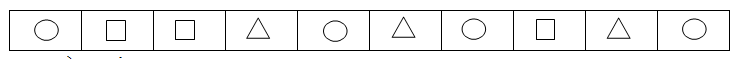 12.05Виконанні завдання відправляти на електронну пошту:natalya.gavrulyan@gmail.comСереда Середа Середа Середа Середа Середа Середа 06.05Музика 06.05Англійська моваПори року. Погода. Чим я займаюся кожної пори року.Дієслова.Підручник:ст.101.Робочий зошит:ст..8307.05Виконані завдання надіслати на tsvekira@gmail.com або номер viber 066529340806.05Математика Діагностична роботаДіагностична роботаПрізвище, ім’я_______________________________1. Обчисли 	2 · 9 - 7	              45 - 26	2 · 4 + 15	30 – 17	16 : 2 – 8	100 – 28 + 24	12 : 2 + 45	100 – (28 + 24)2. Розв’яжи задачу    У спортзалі було кілька великих м’ячів і 7 пар малих., а всього – 18 м’ячів. Скільки великих м’ячів було у спортзалі?3. Накресли два такі відрізки, щоб один був довший від другого на .4*. Розв’яжи задачу   В супермаркеті було 30 касових апаратів. 16 старих апаратів обміняли на 18 нових. Скільки касових апаратів стало в супермаркеті?Мій настрій :Діагностична роботаПрізвище, ім’я_______________________________1. Обчисли 	2 · 9 - 7	              45 - 26	2 · 4 + 15	30 – 17	16 : 2 – 8	100 – 28 + 24	12 : 2 + 45	100 – (28 + 24)2. Розв’яжи задачу    У спортзалі було кілька великих м’ячів і 7 пар малих., а всього – 18 м’ячів. Скільки великих м’ячів було у спортзалі?3. Накресли два такі відрізки, щоб один був довший від другого на .4*. Розв’яжи задачу   В супермаркеті було 30 касових апаратів. 16 старих апаратів обміняли на 18 нових. Скільки касових апаратів стало в супермаркеті?Мій настрій :Діагностична роботаПрізвище, ім’я_______________________________1. Обчисли 	2 · 9 - 7	              45 - 26	2 · 4 + 15	30 – 17	16 : 2 – 8	100 – 28 + 24	12 : 2 + 45	100 – (28 + 24)2. Розв’яжи задачу    У спортзалі було кілька великих м’ячів і 7 пар малих., а всього – 18 м’ячів. Скільки великих м’ячів було у спортзалі?3. Накресли два такі відрізки, щоб один був довший від другого на .4*. Розв’яжи задачу   В супермаркеті було 30 касових апаратів. 16 старих апаратів обміняли на 18 нових. Скільки касових апаратів стало в супермаркеті?Мій настрій :valentuna041955@gmail.com06.05Українська моваРозвиток мовлення. Робота над деформованим текстом. Добір заголовка до текстуВідео:https://www.youtube.com/watch?v=ujpQhR_dhqM06.05Фізична культураМетання малого м’яча із-за голови на дальність. Рухли-ві ігри та естафетиВідео:https://www.youtube.com/watch?v=ju8WW_SX_wy406.05Українознавство Четвер Четвер Четвер Четвер Четвер Четвер Четвер 07.05Я досліджую світЯка шана книжкамВідео:https://www.youtube.com/watch?v=9_i7CS1WDYwПісня про книжку https://www.youtube.com/watch?v=2Q-6S3W7xF4 Підручник с. 103-107valentuna041955@gmail.com07.05Українська моваРозпізнавання тексту за основними ознаками. Ви-лучення з тексту «зайвого речення». Складання текс-ту за малюнкомВідео:https://www.youtube.com/watch?v=foM7YYOqjk4Підручник с.125-126, письмово в. 4, 1007.05Читання Досліджуємо текс «Покло-ніння вогню»Підручник с. 12907.05Дизайн і технологіїВиготовлення аплікації «Літо» за зразком чи власним задумомВідео:https://www.youtube.com/watch?v=6D_hR7kEtk0Підручник «ЯДС» с. 14007.05Фізична культураЗупинка м’яча, що котиться підошвою та внутрішньою стороною ступні. Біг із при-швидшеннями за сигналомВідео:https://www.youtube.com/watch?v=ju8WW_SX_wy4П’ятницяП’ятницяП’ятницяП’ятницяП’ятницяП’ятницяП’ятниця08.05Я досліджую світЯкі бувають форми земної поверхніВідео:https://www.youtube.com/watch?v=u_MZOEIXV94Підручник с. 108-109valentuna041955@gmail.com08.05ЧитанняФантазуй і створюй! Н.Ки-р’ян «Розмова хмарок»Підручник с. 130-13108.05Англійська моваЧитаємо, слухаємо і говоримо разом.Підручник: ст..102Робочий зошит ст. 84.10.05Виконані завдання надіслати на tsvekira@gmail.com або номер viber 066529340808.05МатематикаАналіз контрольної роботи. Повторення вивченогоПідручник с. 126, письмово з. 4, 708.05Інформатика (ІІ група)Електронні тексти. Шрифт. Кольори і оздоблення. Оформлення текстів. Форматування тексту на основі лінійного алгоритму вчителя.https://drive.google.com/file/d/1H9hrddpzrEnE--S-b6njg6PVnd80Dd8n/view Виконайте вправу:1. Розфарбуйте першу фігурку в ланцюжку жовтим кольором.2. Розфарбуйте другу фігурку в ланцюжку синім кольором.3. Розфарбуйте третю фігурку в ланцюжку червоним кольором.4. Розфарбуйте п’яту фігурку  в ланцюжку чорним кольором.5. Розфарбуйте останню фігурку в ланцюжку зеленим кольором.6. Розфарбуйте передостанню фігурку кольором за бажанням.7.Розфарбуйте решту фігур у ланцюжку рожевим кольором.12.05Виконанні завдання відправляти на електронну пошту:natalya.gavrulyan@gmail.com